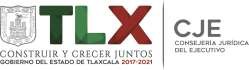 GOBIERNO DEL ESTADO DE TLAXCALA	Publicación: 18-Jul-2017Consejería Jurídica del Ejecutivo del EstadoAl margen un sello con el Escudo Nacional que dice Estados Unidos Mexicanos. Congreso del Estado Libre y Soberano. Tlaxcala. Poder Legislativo.MARCO ANTONIO MENA RODRÍGUEZ, Gobernador del Estado a sus habitantes sabed:Que por conducto de la Secretaría Parlamentaria del Honorable Congreso del Estado, con esta fecha se me ha comunicado lo siguiente:EL CONGRESO DEL ESTADO LIBRE Y SOBERANO DE TLAXCALA, A NOMBRE DEL PUEBLO DECRETADECRETO No. 23LEY DE PROTECCIÓN DE DATOS PERSONALES EN POSESIÓN DE SUJETOS OBLIGADOS DEL ESTADO DE TLAXCALATÍTULO PRIMERO DISPOSICIONES GENERALESCAPÍTULO ÚNICODEL OBJETO Y ÁMBITO DE APLICACIÓNArtículo 1. La presente Ley es de orden público e interés y observancia generales en el territorio del Estado de Tlaxcala. Tiene por objeto garantizar la protección de datos personales en posesión de los sujetos obligados, previstos en la Constitución Política de los Estados Unidos Mexicanos y en la Constitución Política del Estado Libre y Soberano de Tlaxcala.El tratamiento de los datos personales en posesión de los particulares estará regulado por la Ley Federal de Protección de Datos Personales en Posesión de Particulares.Artículo 2. Son objetivos de la presente Ley:Establecer las bases mínimas y condiciones homogéneas que regirán el tratamiento de los datos personales y el ejercicio de los derechos de acceso, rectificación, cancelación y oposición, mediante procedimientos sencillos y expeditos;Garantizar la observancia de los derechos y principios de protección de datos personales previstos en la presente Ley, y demás disposiciones que	resulten aplicables en la materia;Proteger los datos personales en posesión de cualquier autoridad, entidad, órgano u organismo de los Poderes Ejecutivo, Legislativo y Judicial, órganos autónomos, partidos políticos, fideicomisos, patronatos y fondos públicos, del Estado de Tlaxcala y sus municipios;Garantizar que toda persona pueda ejercer el derecho a la protección de los datos personales;Promover, fomentar y difundir una cultura de protección de datos personales, yEstablecer los mecanismos para garantizar el cumplimiento y la efectiva aplicación de las medidas de apremio que correspondan para aquellas conductas que contravengan las disposiciones previstas en esta Ley.Artículo 3. Son sujetos obligados por esta Ley:Los Poderes del Estado;Las dependencias centralizadas, desconcentradas y las entidades paraestatales de la administración pública estatal;Los organismos públicos autónomos;Los organismos públicos descentralizados y patronatos de la administración pública dependiente del Poder Ejecutivo del Estado;Los partidos políticos, asociaciones y agrupaciones políticas;Los ayuntamientos, comisiones municipales, dependencias y entidades de la administración pública municipal, organismos públicos descentralizados municipales, las empresas de participación municipal, fideicomisos públicos municipales, las presidencias de comunidad y delegaciones municipales, y demás autoridades auxiliares municipales, yLos sindicatos y aquellos que la legislación local reconozca como de interés público y ejerzan gasto público o realicen actos de autoridad.Artículo 4. Para los efectos de la presente Ley, se entenderá por:Bases de datos: Conjunto ordenado de datos personales referentes a una persona física identificada o identificable, condicionados a criterios determinados, con independencia de la forma o modalidad de su creación, tipo de soporte, procesamiento, almacenamiento y organización;Datos personales: Cualquier información concerniente a una persona física identificada o identificable. Se considera que una persona es identificable cuando su identidad pueda determinarse directa o indirectamente a través de cualquier información;Datos personales sensibles: Aquellos que se refieran a la esfera más íntima de su titular, o cuya utilización indebida pueda dar origen a discriminación o conlleve un riesgo grave para éste. De manera enunciativa más no limitativa, se consideran sensibles los datos personales que puedan revelar aspectos como origen racial o étnico, estado de salud presente o futuro, información genética, creencias religiosas, filosóficas y morales, opiniones políticas y preferencia sexual;Derechos ARCO: Los derechos de acceso, rectificación, cancelación y oposición al tratamiento de datos personales;Días: Días hábiles;Documento de seguridad: Instrumento que describe y da cuenta de manera general sobre las medidas de seguridad técnicas, físicas y administrativas adoptadas por el responsable para garantizar la confidencialidad, integridad y disponibilidad de los datos personales que posee;Encargado: La persona física o jurídica, pública o privada, ajena a la organización del responsable, que sola o conjuntamente con otras trate datos personales a nombre y por cuenta del responsable;Estado: Al Estado Libre y Soberano de Tlaxcala;Evaluación de impacto en la protección de datos personales: Documento mediante el cual los sujetos obligados que pretendan poner en operación o modificar políticas públicas, programas, sistemas o plataformas informáticas, aplicaciones electrónicas o cualquier otra tecnología que implique el tratamiento intensivo o relevante de datos personales, valoran los impactos reales respecto de determinado tratamiento de datos personales, a efecto de identificar y prevenir posibles riesgos relacionados con los principios, deberes y derechos de los titulares, así como los deberes de los responsables y encargados, previstos en la normativa aplicable;Instituto: El Instituto de Acceso a la Información Pública y Protección de Datos Personales del Estado de Tlaxcala;Instituto Nacional: Instituto Nacional de Transparencia, Acceso a la Información y Protección de Datos Personales;Ley: la Ley de Protección de Datos Personales en posesión de sujetos obligados del Estado de Tlaxcala;Ley General: Ley General de Protección de Datos Personales en posesión de sujetos obligados;Medidas de seguridad: Conjunto de acciones, actividades, controles o mecanismos administrativos, técnicos y físicos que permitan proteger los datos personales;Medidas de seguridad administrativas: Políticas y procedimientos para la gestión, soporte y revisión de la seguridad de la información a nivel organizacional, la identificación, clasificación y borrado seguro de la información, así como la sensibilización y capacitación del personal, en materia de protección de datos personales;Medidas de seguridad físicas: Conjunto de acciones y mecanismos para proteger el entorno físico de los datos personales y de los recursos involucrados en su tratamiento. De manera enunciativa más no limitativa, se deben considerar las actividades siguientes:Prevenir el acceso no autorizado al perímetro de la organización, sus instalaciones físicas, áreas críticas, recursos e información;Prevenir el daño o interferencia a las instalaciones físicas, áreas críticas de la organización, recursos e información;Proteger los recursos móviles, portátiles y cualquier soporte físico o electrónico que pueda salir de la organización, yProveer a los equipos que contienen o almacenan datos personales de un mantenimiento eficaz, que asegure su disponibilidad e integridad;Medidas de seguridad técnicas: Conjunto de acciones y mecanismos que se valen de la tecnología relacionada con hardware y software para proteger el entorno digital de los datos personales y los recursos involucrados en su tratamiento. De manera enunciativa más no limitativa, se deben considerar las siguientes actividades:Prevenir que el acceso a las bases de datos o a la información, así como a los recursos, sea por usuarios identificados y autorizados;Generar un esquema de privilegios para que el usuario lleve a cabo las actividades que requiere con motivo de sus funciones;Revisar la configuración de seguridad en la adquisición, operación, desarrollo y mantenimiento del software y hardware, yGestionar las comunicaciones, operaciones y medios de almacenamiento de los recursos informáticos en el tratamiento de datos personales;Oficial de Protección de Datos Personales: Persona física designada por el titular u órgano de gobierno del sujeto obligado, que decida sobre la protección y tratamiento de datos personales, así como el contenido y finalidad de los mismos;Remisión: Toda comunicación de datos personales realizada exclusivamente entre el responsable y encargado, dentro o fuera del territorio mexicano;Responsable: Son los titulares de los sujetos obligados, quienes en conjunto con los demás servidores públicos dan tratamiento a los datos personales que se encuentran en su posesión;Sujeto Obligado: Aquellos a que se refiere el artículo 3 de esta Ley;Supresión: La baja del registro de los datos personales conforme a la normativa archivística aplicable, que resulte en la eliminación, borrado o destrucción de los datos personales bajo las medidas de seguridad previamente establecidas por el responsable;Titular: La persona física a quien corresponden los datos personales;Transferencia: Toda comunicación de datos personales dentro o fuera del territorio mexicano, realizada a persona distinta del titular, del responsable o del encargado;Tratamiento: Cualquier operación o conjunto de operaciones efectuadas mediante procedimientos manuales o automatizados aplicados a los datos personales, relacionadas con la obtención, uso, registro, organización, conservación, elaboración, utilización, comunicación, difusión, almacenamiento, posesión, acceso, manejo, aprovechamiento, divulgación, transferencia o disposición de datos personales.Artículo 5. Para los efectos de la presente Ley, se considerarán como fuentes de acceso público:Las páginas de Internet o medios remotos o locales de comunicación      electrónica,  óptica y de otra tecnología, siempre que el sitio donde se encuentren los datos personales esté concebido para facilitar información al público y esté abierto a la consulta general;Los directorios telefónicos en términos de la normativa específica;Los diarios, gacetas o boletines oficiales, de acuerdo con su normativa;Los medios de comunicación social, yLos registros públicos conforme a las disposiciones que les resulten aplicables.Para que los supuestos enumerados en el presente artículo sean considerados fuentes de acceso público será necesario que su consulta se realice por cualquier persona no impedida por una norma limitativa, o sin más exigencia que, en su caso, el pago de una contra prestación o tarifa. No se considerará una fuente de acceso público cuando la información contenida en la misma sea o tenga una procedencia ilícita.Artículo 6. La aplicación e interpretación de la presente Ley se realizará conforme a lo dispuesto en la Constitución Política de los Estados Unidos Mexicanos, los Tratados Internacionales de los que el Estado mexicano sea parte, así como las resoluciones y criterios que emitan los órganos nacionales e internacionales especializados en materia de protección de datos personales, favoreciendo en todo tiempo el derecho a la privacidad, la protección de datos personales y la protección más amplia.Para el caso de la interpretación, se podrán tomar en cuenta los criterios, determinaciones y opiniones de los organismos nacionales e internacionales en materia de protección de datos personales.En todo lo no previsto en los procedimientos a que se refiere esta Ley, se aplicará de manera supletoria el Código de Procedimientos Civiles del Estado Libre y Soberano de Tlaxcala y la Ley del Procedimiento Administrativo del Estado de Tlaxcala y sus Municipios.TÍTULO SEGUNDODE LA TUTELA DE DATOS PERSONALESCAPÍTULO IDE LOS PRINCIPIOS DE PROTECCIÓN DE DATOS PERSONALESArtículo 7. El Estado garantizará la privacidad de los individuos y deberá velar porque terceras personas no incurran en conductas que puedan afectarla arbitrariamente.Los principios y derechos previstos en esta Ley tendrán como límite en cuanto a su observancia y ejercicio, el cumplimiento de disposiciones relacionadas con la seguridad, la salud pública, así como la protección de los derechos de terceros.Por regla general no podrán tratarse datos personales sensibles, salvo que se cuente con el consentimiento expreso de su titular o en su defecto, se trate de los casos establecidos en el artículo 22 de la Ley General.En el tratamiento de datos personales de menores de edad se deberá privilegiar el interés superior de la niña, el niño y el adolescente, en términos de las disposiciones legales aplicables.Artículo 8. Los sujetos obligados deberán observar los principios de licitud, finalidad, lealtad, consentimiento, calidad, proporcionalidad, información y responsabilidad en el tratamiento de datos personales.El tratamiento de datos personales por parte del sujeto obligado deberá sujetarse a las facultades o atribuciones que la normatividad aplicable le confiera.Artículo 9. Todo tratamiento de datos personales que efectúe el sujeto obligado deberá estar justificado por finalidades concretas, lícitas, explícitas y legítimas, relacionadas con las atribuciones que la normatividad aplicable les confiera.El sujeto obligado podrá tratar datos personales para finalidades distintas a aquéllas establecidas en el aviso de privacidad, siempre y cuando cuente con atribuciones conferidas en la ley y medie el consentimiento del titular, salvo que sea una persona reportada como desaparecida, en los términos previstos en la legislación aplicable.Artículo 10. El sujeto obligado no deberá obtener y tratar datos personales, a través de medios engañosos o fraudulentos, dolo o mala fe, privilegiando la protección de los intereses del titular y la expectativa razonable de privacidad.Artículo 11. Cuando no se actualicen algunas de las causales de excepción previstas en el artículo 13 de la presente Ley, el sujeto obligado debe contar con el consentimiento previo del titular para el tratamiento de los datos personales, el cual debe otorgarse, a través de signos inequívocos de la voluntad y debe ser de forma:Libre: Sin que medie error, mala fe, violencia o dolo que puedan afectar la manifestación de voluntad del titular;Específica: Referida a finalidades concretas, lícitas, explícitas y legítimas que justifiquen el tratamiento, yInformada: Que el titular tenga conocimiento del aviso de privacidad previo al tratamiento a que serán sometidos sus datos personales.En la obtención del consentimiento de menores de edad o de personas que se encuentren en estado de interdicción o incapacidad declarada conforme a la ley, se estará a lo dispuesto en las reglas de representación previstas en la legislación civil que resulte aplicable.Artículo 12. El consentimiento podrá manifestarse de forma expresa o tácita. Es expreso cuando la voluntad del titular se manifieste verbalmente, por escrito, por medios electrónicos, ópticos, o algún otro medio tecnológico que permita revelar los signos inequívocos de la voluntad.El consentimiento será tácito cuando habiéndose puesto a disposición del titular el aviso de privacidad, éste no manifieste su voluntad en sentido contrario.Por regla general será válido el consentimiento tácito, salvo que la ley o las disposiciones aplicables exijan que la voluntad del titular se manifieste expresamente.Tratándose de datos personales sensibles el sujeto obligado deberá obtener el consentimiento expreso y por escrito del titular para su tratamiento, a través de su firma autógrafa, firma electrónica o cualquier mecanismo de autenticación que al efecto se establezca, salvo en los casos previstos en el artículo siguiente.Artículo 13. El sujeto obligado no estará constreñido a recabar el consentimiento del titular para el tratamiento de sus datos personales en los casos siguientes:Cuando una Ley así lo disponga, debiendo dichos supuestos ser acordes con las bases, principios y disposiciones establecidos en esta Ley;Cuando las transferencias que se realicen entre responsables, sean sobre datos personales que se utilicen para el ejercicio de facultades propias, compatibles o análogas con la finalidad que motivó el tratamiento de los datos personales;Por resolución jurisdiccional fundada y motivada emitida por autoridad	competente;Para el reconocimiento o defensa de derechos del titular ante autoridad	competente;Cuando los datos personales se requieran para ejercer un derecho o cumplir obligaciones derivadas de una relación jurídica entre el titular y el responsable;Cuando exista una situación de emergencia que potencialmente pueda	dañar	a	un individuo en su persona o en sus bienes;Cuando los datos personales sean necesarios para efectuar un	tratamiento	para	la prevención, diagnóstico y la prestación de asistencia	sanitaria;Cuando los datos personales figuren en fuentes de acceso público;Cuando los datos personales se sometan a un procedimiento previo de	disociación, oCuando el titular de los datos personales sea una persona reportada como desaparecida en los términos de la ley en la materia.Artículo 14. El sujeto obligado deberá adoptar las medidas necesarias para mantener exactos, completos, correctos y actualizados los datos personales en su posesión, a fin de no alterar su veracidad.Se presume que se cumple con la calidad en los datos personales cuando éstos son proporcionados directamente por el titular y hasta que éste no manifieste y acredite lo contrario.Cuando los datos personales hayan dejado de ser necesarios para el cumplimiento de las finalidades previstas en el aviso de privacidad y que motivaron su tratamiento conforme a las disposiciones que resulten aplicables, deberán ser suprimidos, previo bloqueo en su caso, y una vez que concluya el plazo de conservación de los mismos.Los plazos de conservación de los datos personales no deberán exceder aquéllos que sean necesarios para el cumplimiento de las finalidades que justificaron su tratamiento, y deberán atender a las disposiciones aplicables en la materia de que se trate y considerar los aspectos administrativos, contables, fiscales, jurídicos e históricos de los datos personales.Artículo 15. El sujeto obligado deberá establecer y documentar los procedimientos para la conservación y, en su caso, bloqueo y supresión de los datos personales que lleve a cabo, en los cuales se incluyan los periodos de conservación de los mismos, de conformidad con lo dispuesto en el artículo anterior.En los procedimientos a que se refiere el párrafo anterior, el sujeto obligado deberá incluir mecanismos que le permitan cumplir con los plazos fijados para la supresión de los datospersonales, así como para realizar una revisión periódica sobre la necesidad de conservar los datos personales.Artículo 16. El sujeto obligado sólo deberá tratar los datos personales que resulten adecuados, relevantes y estrictamente necesarios para la finalidad que justifica su tratamiento.Artículo 17. El sujeto obligado deberá informar al titular, a través del aviso de privacidad, la existencia y características principales del tratamiento al que serán sometidos sus datos personales, a fin de que pueda tomar decisiones informadas al respecto.Por regla general, el aviso de privacidad deberá ser difundido por los medios electrónicos y físicos con que cuente el responsable.Para que el aviso de privacidad cumpla de manera eficiente con su función de informar, deberá estar redactado y estructurado de manera clara y sencilla.Cuando resulte imposible dar a conocer al titular el aviso de privacidad de manera directa, o ello exija esfuerzos desproporcionados, el sujeto obligado podrá instrumentar medidas compensatorias de comunicación masiva de acuerdo con los criterios que para tal efecto emita el Sistema Nacional de Transparencia, Acceso a la Información Pública y Protección de Datos Personales.Artículo 18. El aviso de privacidad a que se refiere el artículo 3, fracción II, de la Ley General se pondrá a disposición del titular en dos modalidades: simplificado e integral. El aviso simplificado deberá contener la información siguiente:La denominación del sujeto obligado;Las finalidades del tratamiento para las cuales se obtienen los datos personales, distinguiendo aquéllas que requieran el consentimiento del titular;Cuando se realicen transferencias de datos personales que requieran consentimiento, se deberá informar:Las autoridades, poderes, entidades, órganos y organismos gubernamentales de los tres órdenes de gobierno y las personas físicas o morales a las que se transfieren los datos personales, yLas finalidades de estas transferencias;Los mecanismos y medios disponibles para que el titular, en su caso, pueda manifestar su negativa para el tratamiento de sus datos personales para finalidades y transferencias de datos personales que requieren el consentimiento del titular, yEl sitio donde se podrá consultar el aviso de privacidad integral.La puesta a disposición del aviso de privacidad indicado en este artículo no exime al sujeto obligado de la obligación de proveer mecanismos para que el titular pueda conocer el contenido del aviso de privacidad que se refiere en el artículo siguiente.Los mecanismos y medios referidos en la fracción IV de este artículo deberán estar disponibles para que el titular pueda manifestar su negativa al tratamiento de sus datos personales en loscasos en que las finalidades o transferencias requieran el consentimiento del titular, previo a que ocurra dicho tratamiento.Artículo 19. Además de lo dispuesto en el artículo anterior, el aviso de privacidad integral deberá contener, al menos, la información siguiente:El domicilio del sujeto obligado;Los datos personales que serán sometidos a tratamiento, identificando aquéllos que son sensibles;El fundamento legal que faculta al sujeto obligado para llevar a cabo el tratamiento;Las finalidades del tratamiento para las cuales se obtienen los datos personales, distinguiendo aquéllas que requieren el consentimiento del titular;Los mecanismos, medios y procedimientos disponibles para ejercer los derechos ARCO;El domicilio del Oficial de Protección de Datos Personales, yLos medios a través de los cuales el sujeto obligado comunicará a los titulares los cambios al aviso de privacidad.Artículo 20. El sujeto obligado deberá implementar los mecanismos previstos en la presente Ley para acreditar el cumplimiento de los principios, deberes y obligaciones establecidos en la presente Ley y rendir cuentas sobre el tratamiento de datos personales en su posesión al titular e Instituto, según corresponda, caso en el cual deberá observar la Constitución y los Tratados Internacionales en los que el Estado mexicano sea parte; en lo que no se contraponga con la normativa mexicana podrá valerse de estándares o mejores prácticas nacionales  o internacionales para tales fines.Artículo 21. Entre los mecanismos que deberá adoptar el sujeto obligado para cumplir con el principio de responsabilidad establecido en la presente Ley están, al menos, los siguientes:Destinar recursos autorizados para tal fin para la instrumentación de programas y políticas de protección de datos personales;Elaborar políticas y programas de protección de datos personales, obligatorios y exigibles al interior de la organización del responsable;Poner en práctica un programa de capacitación y actualización del personal sobre las obligaciones y demás deberes en materia de protección de datos personales;Revisar periódicamente las políticas y programas de seguridad de datos personales para determinar las modificaciones que se requieran;Establecer un sistema de supervisión y vigilancia interna y externa, incluyendo auditorías, para comprobar el cumplimiento de las políticas de protección de datos personales;Establecer procedimientos para recibir y responder dudas y quejas de los titulares;Diseñar, desarrollar e implementar sus políticas públicas, programas, servicios, sistemas o plataformas informáticas, aplicaciones electrónicas o cualquier otra tecnología que impliqueel tratamiento de datos personales, de conformidad con las disposiciones previstas en la presente Ley y las demás que resulten aplicables en la materia, yGarantizar que sus políticas públicas, programas, servicios, sistemas o plataformas informáticas, aplicaciones electrónicas o cualquier otra tecnología que implique el tratamiento de datos personales, cumplan por defecto con las obligaciones previstas en la presente Ley y las demás que resulten aplicables en la materia.CAPÍTULO IIDE LOS DEBERESArtículo 22. Con independencia del tipo de base en el que se encuentren los datos personales o el tipo de tratamiento que se efectúe, el sujeto obligado deberá establecer y mantener medidas de seguridad de carácter administrativo, físico y técnico para la protección de los datos personales, que permitan protegerlos contra daño, pérdida, alteración y destrucción, o bien su uso, acceso o tratamiento no autorizados, así como garantizar su confidencialidad, integridad y disponibilidad.Artículo 23. Las medidas de seguridad adoptadas por el sujeto obligado deberán considerar:El riesgo inherente a los datos personales tratados;La sensibilidad de los datos personales tratados;El desarrollo tecnológico;Las posibles consecuencias de una vulneración para los titulares;Las transferencias de datos personales que se realicen;El número de titulares;Las vulneraciones previas ocurridas en los sistemas de tratamiento, yEl riesgo por el valor potencial cuantitativo o cualitativo que pudieran tener los datos personales tratados para una tercera persona no autorizada para su posesión.Artículo 24. Para establecer y mantener las medidas de seguridad para la protección de los datos personales, el sujeto obligado deberá realizar, al menos, las actividades interrelacionadas siguientes:Crear políticas internas para la gestión y tratamiento de los datos personales, que tomen en cuenta el contexto en el que ocurren los tratamientos y el ciclo de vida de los datos personales, es decir, su obtención, uso y posterior supresión;Definir las funciones y obligaciones del personal involucrado en el tratamiento de datos personales;Elaborar un inventario de datos personales y de los sistemas de tratamiento;Realizar un análisis de riesgo de los datos personales, considerando las amenazas y vulnerabilidades de que puedan ser objeto y los recursos involucrados en su tratamiento,como pueden ser, de manera enunciativa más no limitativa, hardware, software, personal del sujeto obligado, entre otros;Realizar un análisis de brecha, comparando las medidas de seguridad existentes contra las faltantes en la organización del sujeto obligado;Elaborar un plan de trabajo para la implementación de las medidas de seguridad faltantes, así como las medidas para el cumplimiento cotidiano de las políticas de gestión y tratamiento de los datos personales;Monitorear y revisar de manera periódica las medidas de seguridad implementadas, así como las amenazas y vulneraciones a las que están sujetos los datos personales, yDiseñar y aplicar diferentes niveles de capacitación del personal bajo su mando, dependiendo de sus roles y responsabilidades respecto del tratamiento de los datos personales.Artículo 25. Las acciones relacionadas con las medidas de seguridad para el tratamiento de los datos personales deberán estar documentadas y contenidas en un sistema de gestión.Se entenderá por sistema de gestión al conjunto de elementos y actividades interrelacionadas para establecer, implementar, operar, monitorear, revisar, mantener y mejorar el tratamiento y seguridad de los datos personales, de conformidad con lo previsto en la presente Ley y las demás disposiciones que le resulten aplicables en la materia.Artículo 26. De manera particular, el sujeto obligado deberá elaborar un documento de seguridad que contenga, al menos, lo siguiente:El inventario de datos personales y de los sistemas de tratamiento;Las funciones y obligaciones de las personas que traten datos personales;El análisis de riesgos;El análisis de brecha;El plan de trabajo, yLos mecanismos de monitoreo y revisión de las medidas de seguridad.Artículo 27. El sujeto obligado deberá actualizar el documento de seguridad cuando ocurran los eventos siguientes:Se produzcan modificaciones sustanciales al tratamiento de datos personales que deriven en un cambio en el nivel de riesgo;Como resultado de un proceso de mejora continua, derivado del monitoreo y revisión del sistema de gestión;Como resultado de un proceso de mejora para mitigar el impacto de una vulneración a la seguridad ocurrida, yImplementación de acciones correctivas y preventivas ante una vulneración de seguridad.Artículo 28. En caso de que ocurra una vulneración a la seguridad, el sujeto obligado deberá analizar las causas por las cuales se presentó y, si fuese el caso, implementar en su plan de trabajo las acciones preventivas y correctivas para adecuar las medidas de seguridad y el tratamiento de los datos personales, a efecto de evitar que la vulneración se repita.Artículo 29. Además de las que señalen las leyes respectivas y la normatividad aplicable, se considerarán como vulneraciones de seguridad, en cualquier fase del tratamiento de datos personales, al menos, las siguientes:La pérdida o destrucción no autorizada;El robo, extravío o copia no autorizada;El uso, acceso o tratamiento no autorizado, oEl daño, la alteración o modificación no autorizada.Artículo 30. El sujeto obligado deberá llevar una bitácora de vulneraciones a la seguridad, en la que se describa la vulneración detectada, la fecha en la que ocurrió, el motivo que la ocasionó y las acciones correctivas implementadas de forma inmediata y definitiva.Artículo 31. El sujeto obligado deberá informar sin dilación alguna al titular y al Instituto, las vulneraciones que afecten de forma significativa los derechos patrimoniales o morales del titular, en cuanto se confirme que ocurrió la vulneración y que el sujeto obligado haya iniciado acciones encaminadas a detonar un proceso de revisión exhaustiva de la magnitud de la afectación, a fin de que los titulares afectados puedan tomar medidas para la defensa de sus derechos.Artículo 32. El sujeto obligado deberá informar al titular al menos lo siguiente:La naturaleza del incidente;Los datos personales comprometidos;Las recomendaciones al titular acerca de las medidas que éste pueda adoptar para proteger sus intereses;Las acciones correctivas realizadas de forma inmediata, yLos medios donde puede obtener más información al respecto.Artículo 33. El sujeto obligado deberá establecer controles o mecanismos que tengan por objeto que todas aquellas personas que intervengan en cualquier fase del tratamiento de los datos personales, guarden confidencialidad respecto de éstos, obligación que subsistirá aún después de finalizar sus relaciones con el sujeto obligado.Lo anterior, sin menoscabo de lo establecido en las disposiciones de acceso a la información pública.CAPÍTULO IIIDE LA PORTABILIDADDE LOS DATOSArtículo 34. Cuando se traten datos personales por vía electrónica en un formato estructurado y comúnmente utilizado, el titular tendrá derecho a obtener del sujeto obligado una copia de los datos objeto de tratamiento en un formato electrónico estructurado y comúnmente utilizado que le permita seguir utilizándolos.Cuando el titular haya facilitado los datos personales y el tratamiento se base en el consentimiento o en un contrato, tendrá derecho a transmitir dichos datos personales y cualquier otra información que haya facilitado y que se conserve en un sistema de tratamiento automatizado a otro sistema en un formato electrónico comúnmente utilizado, sin impedimentos por parte del sujeto obligado de quien se refieren los datos personales.TÍTULO TERCERODE LAS COMUNICACIONES DE DATOS PERSONALESCAPÍTULO ÚNICODE LAS TRANSFERENCIAS Y REMISIONES DE DATOS PERSONALESArtículo 35. Toda transferencia de datos personales, se encuentra sujeta al consentimiento de su titular, salvo las excepciones previstas en los artículos 13, 36 y 39 de esta Ley y demás disposiciones aplicables de la Ley General.Artículo 36. Toda transferencia deberá formalizarse mediante la suscripción de cláusulas contractuales, convenios de colaboración o cualquier otro instrumento jurídico, de conformidad con la normatividad que le resulte aplicable al sujeto obligado, que permita demostrar el alcance del tratamiento de los datos personales, así como las obligaciones y responsabilidades asumidas por las partes.Lo dispuesto en el párrafo anterior, no será aplicable en los casos señalados el párrafo segundo del artículo 66 de la Ley General.Artículo 37. Cuando la transferencia sea nacional e internacional se estará a lo dispuesto por la Ley General.Artículo 38. En toda transferencia de datos personales, el sujeto obligado deberá comunicar al receptor de los datos personales el aviso de privacidad conforme al cual se tratan los datos personales frente al titular.Artículo 39. El sujeto obligado podrá realizar transferencias de datos personales sin necesidad de requerir el consentimiento del titular, en los supuestos siguientes:Cuando la transferencia esté prevista en esta Ley u otras leyes, convenios o Tratados Internacionales suscritos y ratificados por México;Cuando la transferencia se realice entre sujetos obligados, siempre y cuando los datos personales se utilicen para el ejercicio de facultades propias, compatibles o análogas con la finalidad que motivó el tratamiento de los datos personales;Cuando la transferencia sea legalmente exigida para la investigación y persecución de los delitos, así como la procuración o administración de justicia;Cuando la transferencia sea precisa para el reconocimiento, ejercicio o defensa de un derecho ante autoridad competente, siempre y cuando medie el requerimiento de esta última;Cuando la transferencia sea necesaria para la prevención o el diagnóstico médico, la prestación de asistencia sanitaria, tratamiento médico o la gestión de servicios sanitarios, siempre y cuando dichos fines sean acreditados;Cuando la transferencia sea precisa para el mantenimiento o cumplimiento de una relación jurídica entre el sujeto obligado y el titular;Cuando la transferencia sea necesaria por virtud de un contrato celebrado o por celebrar en interés del titular, por el sujeto obligado y un tercero;Cuando se trate de los casos en los que el sujeto obligado no esté comprometido a recabar el consentimiento del titular para el tratamiento y transmisión de sus datos personales, conforme a lo dispuesto en el artículo 13 de la presente Ley, oCuando la transferencia sea necesaria por razones de seguridad.La actualización de algunas de las excepciones previstas en este artículo, no exime al sujeto obligado de cumplir con las obligaciones previstas en el presente Capítulo que resulten aplicables.TÍTULO CUARTODE LOS DERECHOS DE LOS TITULARES Y SU EJERCICIOCAPÍTULO ÚNICODE LOS DERECHOS DE ACCESO, RECTIFICACIÓN, CANCELACIÓN Y OPOSICIÓNArtículo 40. En todo momento el titular o su representante podrán solicitar al sujeto obligado, el acceso, rectificación, cancelación u oposición al tratamiento de los datos personales que le conciernen, de conformidad con lo establecido en el presente Título. El ejercicio de cualquiera de los derechos ARCO no es requisito previo, ni impide el ejercicio de otro.Artículo 41. El titular tendrá derecho de acceder a sus datos personales que obren en posesión del sujeto obligado, así como conocer la información relacionada con las condiciones del proceso, la finalidad que persigue con el tratamiento, el origen de dichos datos, las remisiones o transferencias realizadas o que se prevén hacer, los resultados del proceso, y demás generalidades de su tratamiento.Artículo 42. El titular tendrá derecho a solicitar al sujeto obligado la rectificación o corrección de sus datos personales, cuando estos resulten ser inexactos, incompletos, inadecuados, excesivos o no se encuentren actualizados.TÍTULO QUINTODE LAS DISPOSICIONESCAPÍTULO IDEL OBJETO Y ÁMBITO DE APLICACIÓNArtículo 43. El titular tendrá derecho a solicitar la cancelación de sus datos personales de los archivos, registros, expedientes y sistemas del sujeto obligado, a fin de que los mismos ya no estén en su posesión y dejen de ser tratados por este último.La cancelación dará lugar al bloqueo de los datos, conservándose únicamente a disposición de los sujetos obligados, para la atención de las posibles responsabilidades nacidas del tratamiento, durante el plazo de prescripción de éstas. Cumplido el plazo deberá procederse a su supresión, en términos de la normatividad aplicable.Al término del plazo fijado por la Ley aplicable para determinar la caducidad de las responsabilidades a las que se hace mención en el párrafo anterior, el sujeto obligado, procederá a la eliminación de los datos personales, del o los archivos, registros, expedientes o sistemas sobre los cuales hubiere procedido el derecho de cancelación.Artículo 44. El titular podrá oponerse al tratamiento de sus datos personales o exigir que se cese en el mismo, cuando:Cuando dichos datos hayan sido recabados sin su consentimiento;Aun siendo lícito el tratamiento, el mismo debe cesar para evitar que su persistencia cause un daño o perjuicio al titular, ySus datos personales sean objeto de un tratamiento automatizado, el cual le produzca efectos jurídicos no deseados o afecte de manera significativa sus intereses, derechos o libertades, y estén destinados a evaluar, sin intervención humana, determinados aspectos personales del mismo o analizar o predecir, en particular, su rendimiento profesional, situación económica, estado de salud, preferencias sexuales, fiabilidad o comportamiento.Artículo 45. Si los datos rectificados, cancelados y que hubiere procedido la oposición, hubieren sido objeto de una remisión o transmisión previa, el sujeto obligado deberá notificar el resultado de la solicitud al receptor, a fin de que, en caso de que siguiere dando tratamiento este último, proceda en los términos de los artículos anteriores aplicables al caso.CAPÍTULO IIDEL EJERCICIO DE LOS DERECHOS DE ACCESO, RECTIFICACIÓN, CANCELACIÓN Y OPOSICIÓNArtículo 46. La recepción y trámite de las solicitudes para el ejercicio de los derechos ARCO que se formulen a los sujetos obligados, se sujetará al procedimiento establecido en el presente Título y demás disposiciones que resulten aplicables en la materia.Artículo 47. Para el ejercicio de los derechos ARCO será necesario acreditar la identidad del titular y, en su caso, la identidad y personalidad con la que actúe el representante. La representación podrá realizarse por medio de carta poder simple otorgada ante dos testigos, cuyas identidades se comprobarán por medio de copia simple de las identificaciones oficiales que se anexen.El ejercicio de los derechos ARCO por persona distinta a su titular o a su representante, será posible, excepcionalmente, en aquellos supuestos previstos por disposición legal, o en su caso, por mandato judicial.En el ejercicio de los derechos ARCO de menores de edad o de personas que se encuentren en estado de interdicción o incapacidad, de conformidad con las leyes civiles, se estará a las reglas de representación dispuestas en la misma legislación.Tratándose de datos personales concernientes a personas fallecidas, la persona que acredite tener un interés jurídico, de conformidad con las leyes aplicables, podrá ejercer los derechos que le confiere el presente Capítulo, siempre que el titular de los derechos hubiere expresado fehacientemente su voluntad en tal sentido o que exista un mandato judicial para dicho efecto.Artículo 48. El ejercicio de los derechos ARCO deberá ser gratuito. Sólo podrán realizarse cobros para recuperar los costos de reproducción, certificación o envío, conforme a la normatividad que resulte aplicable.Para efectos de acceso a datos personales, las leyes que establezcan los costos de reproducción y certificación deberán considerar en su determinación que los montos permitan o faciliten el ejercicio de este derecho, los cuales, en ningún momento podrán ser superiores a los aplicables al Derecho de Acceso a la Información.Cuando el titular proporcione el medio magnético, electrónico o el mecanismo necesario para reproducir los datos personales, los mismos deberán ser entregados sin costo a éste.La información deberá ser entregada sin costo, cando implique la entrega de no más de veinte hojas simples. La Unidad de Transparencia podrá exceptuar el pago de reproducción y envío atendiendo a las circunstancias socioeconómicas del titular.El sujeto obligado no podrá establecer para la presentación de las solicitudes del ejercicio de los derechos ARCO algún servicio o medio que implique un costo al titular.Artículo 49. El sujeto obligado deberá establecer procedimientos sencillos que permitan el ejercicio de los derechos ARCO, cuyo plazo de respuesta no deberá exceder de veinte días contados a partir del día siguiente a la recepción de la solicitud.El plazo referido en el párrafo anterior podrá ser ampliado por una sola vez hasta por diez días cuando así lo justifiquen las circunstancias, y siempre y cuando se le notifique al titular dentro del plazo de respuesta.En caso de resultar procedente el ejercicio de los derechos ARCO, el sujeto obligado deberá hacerlo efectivo en un plazo que no podrá exceder de quince días contados a partir del día siguiente en que se haya notificado la respuesta al titular.Artículo 50. En la solicitud para el ejercicio de los derechos ARCO no podrán imponerse mayores requisitos que los siguientes:El nombre del titular y su domicilio o cualquier otro medio para recibir notificaciones;Los documentos que acrediten la identidad del titular y, en su caso, la personalidad e identidad de su representante;De ser posible, el área responsable que trata los datos personales y ante el cual se presenta la solicitud;La descripción clara y precisa de los datos personales respecto de los que se busca ejercer alguno de los derechos ARCO, salvo que se trate del derecho de acceso;La descripción del derecho ARCO que se pretende ejercer, o bien, lo que solicita el titular, yCualquier otro elemento o documento que facilite la localización de los datos personales, en su caso.Tratándose de una solicitud de acceso a datos personales, el titular deberá señalar la modalidad en la que prefiere que éstos se reproduzcan. El sujeto obligado deberá atender la solicitud en la modalidad requerida por el titular, salvo que exista una imposibilidad física o jurídica que lo limite a reproducir los datos personales en dicha modalidad, en este caso deberá ofrecer otras modalidades de entrega de los datos personales fundando y motivando dicha actuación.En caso de que la solicitud de protección de datos no satisfaga alguno de los requisitos a que se refiere este artículo, y el Instituto no cuente con elementos para subsanarla, se prevendrá al titular de los datos dentro de los cinco días siguientes a la presentación de la solicitud de ejercicio de los derechos ARCO, por una sola ocasión, para que subsane las omisiones dentro de un plazo de diez días contados a partir del día siguiente al de la notificación.Transcurrido el plazo sin desahogar la prevención se tendrá por no presentada la solicitud de ejercicio de los derechos ARCO.La prevención tendrá el efecto de interrumpir el plazo que tiene el sujeto obligado, para resolver la solicitud de ejercicio de los derechos ARCO.Con relación a una solicitud de cancelación, el titular deberá señalar las causas que lo motiven a solicitar la supresión de sus datos personales en los archivos, registros o bases de datos del sujeto obligado.En el caso de la solicitud de oposición, el titular deberá manifestar las causas legítimas o la situación específica que lo llevan a solicitar el cese en el tratamiento, así como el daño o perjuicio que le causaría la persistencia del tratamiento, o en su caso, las finalidades específicas respecto de las cuales requiere ejercer el derecho de oposición.Las solicitudes para el ejercicio de los derechos ARCO deberán presentarse ante la Unidad de Transparencia del sujeto obligado, a través de escrito libre, formatos, medios electrónicos o cualquier otro medio que al efecto establezca el Instituto.El sujeto obligado deberá dar trámite a toda solicitud para el ejercicio de los derechos ARCO y entregar el acuse de recibo que corresponda.El Instituto podrá establecer formularios, sistemas y otros métodos simplificados para facilitar a los titulares el ejercicio de los derechos ARCO.Los medios y procedimientos habilitados por el sujeto obligado para atender las solicitudes para el ejercicio de los derechos ARCO deberán ser de fácil acceso y con la mayor cobertura posible considerando el perfil de los titulares y la forma en que mantienen contacto cotidiano o común con el sujeto obligado.Artículo 51. Cuando el sujeto obligado no sea competente para atender la solicitud para el ejercicio de los derechos ARCO, deberá hacer del conocimiento del titular dicha situación dentrode los tres días siguientes a la presentación de la solicitud, y en caso de poderlo determinar, orientarlo hacia el sujeto obligado competente.En caso de que el sujeto obligado declare inexistencia de los datos personales en sus archivos, registros, sistemas o expediente, dicha declaración deberá constar en una resolución del Comité de Transparencia que confirme la inexistencia de los datos personales.En caso de que el sujeto obligado advierta que la solicitud para el ejercicio de los derechos ARCO corresponda a un derecho diferente de los previstos en la presente Ley, deberá reconducir la vía haciéndolo del conocimiento al titular.Artículo 52. Cuando las disposiciones aplicables a determinados tratamientos de datos personales establezcan un trámite o procedimiento específico para solicitar el ejercicio de los derechos ARCO, el sujeto obligado deberá informar al titular sobre la existencia del mismo, en un plazo no mayor a cinco días siguientes a la presentación de la solicitud para el ejercicio de los derechos ARCO, a efecto de que este último decida si ejerce sus derechos a través del trámite específico, o bien, por medio del procedimiento que el sujeto obligado haya institucionalizado para la atención de solicitudes para el ejercicio de los derechos ARCO conforme a las disposiciones establecidas en este Capítulo.Artículo 53. Las únicas causas en las que el ejercicio de los derechos ARCO no será procedente son:Cuando el titular o su representante no estén debidamente acreditados para ello;Cuando los datos personales no se encuentren en posesión del sujeto obligado;Cuando exista un impedimento legal;Cuando se lesionen los derechos de un tercero;Cuando se obstaculicen actuaciones judiciales o administrativas;Cuando exista una resolución de autoridad competente que restrinja el acceso a los datos personales o no permita la rectificación, cancelación u oposición de los mismos;Cuando la cancelación u oposición haya sido previamente realizada y se encuentre involucrado el dato o datos personales en el mismo archivo, registro, sistema o expediente en el que se hubiere ejercitado.Cuando el sujeto obligado no sea competente;Cuando sean necesarios para proteger intereses jurídicamente tutelados del titular;Cuando sean necesarios para dar cumplimiento a obligaciones legalmente adquiridas por el titular;Cuando en función de sus atribuciones legales el uso cotidiano, resguardo y manejo sean necesarios y proporcionales para mantener la integridad, estabilidad y permanencia del Estado mexicano, oCuando los datos personales sean parte de la información que las entidades sujetas a la regulación y supervisión financiera del sujeto obligado hayan proporcionado a éste, encumplimiento a requerimientos de dicha información sobre sus operaciones, organización y actividades.En todos los casos anteriores, el sujeto obligado deberá informar al titular el motivo de su determinación, en el plazo de hasta veinte días a los que se refiere el primer párrafo del artículo 49 de la presente Ley y demás disposiciones aplicables, y por el mismo medio en que se llevó a cabo la solicitud, acompañando en su caso, las pruebas que resulten pertinentes.Artículo 54. Contra la negativa de dar trámite a toda solicitud para el ejercicio de los derechos ARCO o por falta de respuesta del sujeto obligado, procederá la interposición del recurso de revisión a que se refiere la presente Ley.TÍTULO SEXTODE LA RELACIÓN DEL SUJETO OBLIGADO Y ENCARGADOCAPÍTULO ÚNICODEL SUJETO OBLIGADO Y ENCARGADOArtículo 55. El encargado deberá realizar las actividades de tratamiento de los datos personales sin ostentar poder alguno de decisión sobre el alcance y contenido del mismo, así como limitar sus actuaciones a los términos fijados por el sujeto obligado.Artículo 56. La relación entre el sujeto obligado y el encargado deberá estar formalizada mediante contrato o cualquier otro instrumento jurídico que decida el sujeto obligado, de conformidad con la normatividad que le resulte aplicable, y que permita acreditar su existencia, alcance, contenido y que el encargado cumple con todas las obligaciones demandas por la Ley General o por la presente Ley, según sea el caso.El contrato o instrumento jurídico que decida el sujeto obligado se deberán prever, en forma independiente de la declaración bajo protesta de decir verdad y evidencias idóneas que permitan comprobar el cumplimiento de las obligaciones que derive de la ley aplicable, al menos, las siguientes cláusulas generales relacionadas con el servicio que preste el encargado:Realizar el tratamiento de los datos personales conforme a las instrucciones del sujeto obligado;Abstenerse de tratar los datos personales para finalidades distintas a las instruidas por el sujeto obligado;Implementar las medidas de seguridad conforme a los instrumentos jurídicos aplicables;Informar al sujeto obligado cuando ocurra una vulneración a los datos personales que trata por sus instrucciones;Guardar confidencialidad respecto de los datos personales tratados;Suprimir o devolver los datos personales objeto de tratamiento una vez cumplida la relación jurídica con el sujeto obligado, siempre y cuando no exista una previsión legal que exija la conservación de los datos personales, yAbstenerse de transferir los datos personales salvo en el caso de que el sujeto obligado así lo determine, o la comunicación derive de una subcontratación, o por mandato expreso de la autoridad competente.Los acuerdos entre el sujeto obligado y el encargado relacionados con el tratamiento de datos personales no deberán contravenir la presente Ley y demás disposiciones aplicables, así como lo establecido en el aviso de privacidad correspondiente.Artículo 57. Cuando el encargado incumpla las instrucciones del sujeto obligado y decida por sí mismo sobre el tratamiento de los datos personales, asumirán el carácter de responsable conforme a la legislación en la materia que le resulte aplicable.Artículo 58. El encargado podrá, a su vez, subcontratar servicios que impliquen el tratamiento de datos personales por cuenta del sujeto obligado, siempre y cuando medie la autorización expresa de este último. El subcontratado asumirá el carácter de encargado en los términos de la presente la Ley y demás disposiciones que resulten aplicables en la materia.Cuando el contrato o el instrumento jurídico mediante el cual se haya formalizado la relación entre el sujeto obligado y el encargado, prevea que este último puede llevar a cabo a su vez las subcontrataciones de servicios, la autorización a la que refiere el párrafo anterior se entenderá como otorgada a través de la estipulado en éstos, siempre y cuando, el encargado que realizará la transferencia compruebe que el subcontratado cumple con los estándares fijados por esta Ley o la Ley General o la Ley Federal de Protección de Datos Personales en Posesión de los Particulares, o disposiciones aplicables al caso.Artículo 59. Una vez obtenida la autorización expresa del sujeto obligado, el encargado deberá formalizar la relación adquirida con el subcontratado a través de un contrato o cualquier otro instrumento jurídico que decida, de conformidad con la normatividad que le resulte aplicable, y permita acreditar la existencia, alcance y contenido de la prestación del servicio en términos de lo previsto en el presente Capítulo.Artículo 60. El sujeto obligado podrá contratar o adherirse a servicios, aplicaciones e infraestructura en el cómputo en la nube, y otras materias que impliquen el tratamiento de datos personales, siempre y cuando el proveedor externo garantice políticas de protección de datos personales equivalentes a los principios y deberes establecidos en la presente Ley y demás disposiciones que resulten aplicables en la materia.En su caso, el sujeto obligado deberá delimitar el tratamiento de los datos personales por parte del proveedor externo a través de cláusulas contractuales u otros instrumentos jurídicos.Artículo 61. Para el tratamiento de datos personales en servicios, aplicaciones e infraestructura de cómputo en la nube y otras materias, en los que el sujeto obligado se adhiera a los mismos mediante condiciones o cláusulas generales de contratación, sólo podrá utilizar aquellos servicios en los que el proveedor:Cumpla, al menos, con lo siguiente:Tener y aplicar políticas de protección de datos personales afines a los principios y deberes aplicables que establece la presente Ley y demás normativa aplicable;Transparentar las subcontrataciones que involucren la información sobre la que se presta el servicio;Abstenerse de incluir condiciones en la prestación del servicio que le autoricen o permitan asumir la titularidad o propiedad de la información sobre la que preste el servicio, yGuardar confidencialidad respecto de los datos personales sobre los que se preste el servicio;Cuente con mecanismos, al menos, para:Dar a conocer cambios en sus políticas de privacidad o condiciones del servicio que presta;Permitir al sujeto obligado limitar el tipo de tratamiento de los datos personales sobre los que se presta el servicio;Establecer y mantener medidas de seguridad para la protección de los datos personales sobre los que se preste el servicio;Garantizar la supresión de los datos personales una vez que haya concluido el servicio prestado al sujeto obligado y que este último haya podido recuperarlos, yImpedir el acceso a los datos personales a personas que no cuenten con privilegios de acceso, o bien, en caso de que sea a solicitud fundada y motivada de autoridad competente, informar de ese hecho al sujeto obligado.En cualquier caso, el sujeto obligado no podrá adherirse a servicios que no garanticen la debida protección de los datos personales, conforme a la presente Ley y demás disposiciones que resulten aplicables en la materia.TÍTULO SÉPTIMODE LAS ACCIONES PREVENTIVAS EN MATERIA DE PROTECCIÓN DE DATOS PERSONALESCAPÍTULO IDE LAS MEJORES PRÁCTICASArtículo 62. Para el cumplimiento de las obligaciones previstas en la presente Ley, el sujeto obligado podrá desarrollar o adoptar, en lo individual o en acuerdo con otros sujetos obligados, encargados u organizaciones, esquemas de mejores prácticas que tengan por objeto:Elevar el nivel de protección de los datos personales;Armonizar el tratamiento de datos personales en un sector específico;Facilitar el ejercicio de los derechos ARCO por parte de los titulares;Facilitar las transferencias de datos personales;Complementar las disposiciones previstas en la normatividad que resulte aplicable en materia de protección de datos personales, yDemostrar ante el Instituto o el Instituto Nacional, el cumplimiento de la normatividad que resulté aplicable en materia de protección de datos personales.Artículo 63. Todo esquema de mejores prácticas que busque la validación o reconocimiento por parte del Instituto deberá:Cumplir con los parámetros que para tal efecto emita el Instituto Nacional y el Instituto conforme a los criterios que fije el primero, ySer notificado ante el Instituto de conformidad con el procedimiento establecido en los parámetros señalados en la fracción anterior, a fin de que sean evaluados y, en su caso, validados o reconocidos e inscritos en el registro al que refiere el último párrafo de este artículo.El Instituto deberá emitir las reglas de operación de los registros en los que se inscribirán aquellos esquemas de mejores prácticas validados o reconocidos.El Instituto, podrá inscribir los esquemas de mejores prácticas que hayan reconocido o validado, en el registro administrado por el Instituto Nacional, de acuerdo con las reglas que fije este último.Artículo 64. Cuando el sujeto obligado pretenda poner en operación o modificar políticas públicas, sistemas o plataformas informáticas, aplicaciones electrónicas o cualquier otra tecnología que a su juicio y de conformidad con esta Ley impliquen el tratamiento intensivo o relevante de datos personales, deberá realizar una Evaluación de impacto en la protección de datos personales, y presentarla ante el Instituto, quien podrá emitir recomendaciones no vinculantes especializadas en la materia de protección de datos personales.El contenido de la evaluación de impacto de protección de datos personales deberá ajustarse a lo señalado por el Sistema Nacional de Transparencia, Acceso a la Información Pública y Protección de Datos Personales.Artículo 65. Para efectos de esta Ley se considerará que se está en presencia de un tratamiento intensivo o relevante de datos personales cuando:Existan riesgos inherentes a los datos personales a tratar;Se traten datos personales sensibles, ySe efectúen o pretendan efectuar transferencias de datos personales.Artículo 66. Los criterios que emita el Sistema Nacional de Transparencia, Acceso a la Información Pública y Protección de Datos Personales, en los términos del artículo 68 de la Ley General, serán considerados obligatorios para los sujetos obligados que realicen un tratamiento intensivo o relevante de datos personales.Artículo 67. Los sujetos obligados que realicen una Evaluación de impacto en la protección de datos personales, deberán presentarla ante el Instituto, treinta días anteriores a la fecha en que se pretenda poner en operación o modificar políticas públicas, sistemas o plataformas informáticas, aplicaciones electrónicas o cualquier otra tecnología, ante el Instituto, a efecto de que emitan las recomendaciones no vinculantes correspondientes.Artículo 68. El Instituto deberá emitir, de ser el caso, recomendaciones no vinculantes sobre la Evaluación de impacto en la protección de datos personales presentado por el sujeto obligado.El plazo para la emisión de las recomendaciones a que se refiere el párrafo anterior será dentro de los treinta días siguientes contados a partir del día siguiente a la presentación de la evaluación.Artículo 69. Cuando a juicio del sujeto obligado se puedan comprometer los efectos que se pretenden lograr con la posible puesta en operación o modificación de políticas públicas, sistemas o plataformas informáticas, aplicaciones electrónicas o cualquier otra tecnología que implique el tratamiento intensivo o relevante de datos personales o se trate de situaciones de emergencia o urgencia, no será necesario realizar la evaluación de impacto en la protección de datos personales.CAPÍTULO IIDE LAS BASES DE DATOS EN POSESIÓN DE INSTANCIAS DE SEGURIDAD, PROCURACIÓN Y ADMINISTRACIÓN DE JUSTICIAArtículo 70. La obtención y tratamiento de datos personales, en términos de lo que dispone esta Ley, por parte de los sujetos obligados competentes en instancias de seguridad, procuración y administración de justicia, está limitada a aquellos supuestos y categorías de datos que resulten necesarios y proporcionales para el ejercicio de las funciones en materia de seguridad pública, o para la prevención o persecución de los delitos. Deberán ser almacenados en las bases de datos establecidas para tal efecto.Las autoridades que accedan y almacenen los datos personales que se recaben por los particulares en cumplimiento de las disposiciones legales correspondientes, deberán cumplir con las disposiciones señaladas en el presente Capítulo.Artículo 71. En el tratamiento de datos personales, así como en el uso de las bases de datos para su almacenamiento, que realicen los sujetos obligados competentes de las instancias de seguridad, procuración y administración de justicia deberá cumplir con los principios establecidos en la presente Ley.Artículo 72. Los sujetos obligados de las bases de datos a que se refiere este Capítulo, deberán establecer medidas de seguridad de nivel alto, para garantizar la integridad, disponibilidad y confidencialidad de la información, que permitan proteger los datos personales contra daño, pérdida, alteración, destrucción o el uso, acceso o tratamiento no autorizado.Las responsables en materia fiscal, deberán mantener los datos personales de tipo fiscal, en específico los relacionados con los créditos fiscales de manera bloqueada a partir del año siguiente de su declaración de incobrable y ser dados de baja al segundo año contado a partir del plazo antes señalado.TÍTULO OCTAVODE LOS RESPONSABLES EN MATERIA DE PROTECCIÓN DE DATOS PERSONALES EN POSESIÓN DE LOS SUJETOS OBLIGADOSCAPÍTULO I DEL COMITÉ DE TRANSPARENCIAArtículo 73. Cada sujeto obligado contará con un Comité de Transparencia, el cual se integrará y funcionará conforme a lo dispuesto en la Ley de Transparencia y Acceso a la Información Pública del Estado de Tlaxcala y demás normatividad aplicable.El Comité de Transparencia será la autoridad máxima en materia de protección de datos personales.Artículo 74. Para los efectos de la presente Ley y sin perjuicio de otras atribuciones que le sean conferidas en la normatividad que le resulte aplicable, el Comité de Transparencia tendrá las funciones siguientes:Coordinar, supervisar y realizar las acciones necesarias para garantizar el derecho a la protección de los datos personales en la organización del sujeto obligado, de conformidad con las disposiciones previstas en la presente Ley y en aquellas disposiciones que resulten aplicables en la materia;Instituir, en su caso, procedimientos internos para asegurar la mayor eficiencia en la gestión de las solicitudes para el ejercicio de los derechos ARCO;Confirmar, modificar o revocar las determinaciones en las que se declare la inexistencia de los datos personales, o se niegue por cualquier causa el ejercicio de alguno de los derechos ARCO;Establecer y supervisar la aplicación de criterios específicos que resulten necesarios para una mejor observancia de la presente Ley y en aquellas disposiciones que resulten aplicables en la materia;Supervisar, en coordinación con las áreas o unidades administrativas competentes, el cumplimiento de las medidas, controles y acciones previstas en el documento de seguridad;Dar seguimiento y cumplimiento a las resoluciones emitidas por el Instituto;Establecer programas de capacitación y actualización para los servidores públicos en materia de protección de datos personales, yDar vista al órgano interno de control o instancia equivalente en aquellos casos en que  tenga conocimiento, en el ejercicio de sus atribuciones, de una presunta irregularidad respecto de determinado tratamiento de datos personales; particularmente en casos relacionados con la declaración de inexistencia que realicen los sujetos obligados.CAPÍTULO II DE LA UNIDAD DE TRANSPARENCIAArtículo 75. Cada sujeto obligado contará con una Unidad de Transparencia, se integrará y funcionará conforme a lo dispuesto por la Ley General de Transparencia y Acceso a la Información Pública, la Ley de Transparencia y, Acceso a la Información Pública del Estado de Tlaxcala, que tendrá las funciones siguientes:Auxiliar y orientar al titular que lo requiera con relación al ejercicio del derecho a la protección de datos personales;Gestionar las solicitudes para el ejercicio de los derechos ARCO;Establecer mecanismos para asegurar que los datos personales solo se entreguen a su titular o su representante debidamente acreditados;Informar al titular o su representante el monto de los costos a cubrir por la reproducción y envío de los datos personales, con base en lo establecido en las disposiciones normativas aplicables;Proponer al Comité de Transparencia los procedimientos internos que aseguren y fortalezcan mayor eficiencia en la gestión de las solicitudes para el ejercicio de los derechos ARCO;Aplicar instrumentos de evaluación de calidad sobre la gestión de las solicitudes para el ejercicio de los derechos ARCO;Asesorar a las áreas adscritas al sujeto obligado en materia de protección de datos personales, yElaborar y presentar al Instituto, el informe correspondiente sobre las obligaciones previstas en la presente Ley, a más tardar el último día hábil del mes de enero de cada año. La omisión de dicho informe será motivo de responsabilidad.Artículo 76. Los sujetos obligados que en el ejercicio de sus funciones sustantivas lleven a cabo tratamientos de datos personales relevantes o intensivos, podrán designar a un oficial de protección de datos personales, especializado en la materia, quien realizará las atribuciones mencionadas en este artículo y formará parte de la Unidad de Transparencia.Los sujetos obligados promoverán acuerdos con instituciones públicas especializadas que pudieran auxiliarles a la recepción, trámite y entrega de las respuestas a solicitudes de información, en la lengua indígena, braille o cualquier formato accesible correspondiente, en forma más eficiente.Artículo 77. El sujeto obligado procurará que las personas con algún tipo de discapacidad o grupos vulnerables, ejerzan, en igualdad de circunstancias, su derecho a la protección de datos personales.TÍTULO NOVENODE LA AUTORIDAD RESPONSABLE DEL CONTROL Y VIGILANCIACAPÍTULO UNICODEL INSTITUTO DE ACCESO A LA INFORMACIÓN PÚBLICA Y PROTECCIÓN DE DATOS PERSONALESArtículo 78. El Instituto, es el órgano encargado de dirigir y vigilar el cumplimiento de la presente Ley, así como de las normas que de ella deriven; será la autoridad encargada de garantizar la protección y el correcto tratamiento de datos personales.Artículo 79. Para los efectos de la presente Ley y sin perjuicio de otras atribuciones que les sean conferidas en la Ley General y normatividad que les resulte aplicable, el Instituto tendrá las atribuciones siguientes:Garantizar el ejercicio del derecho a la protección de datos personales en posesión de sujetos obligados;Conocer, sustanciar y resolver, en el ámbito de sus respectivas competencias, de los recursos de revisión interpuestos por los titulares, en términos de lo dispuesto en la presente Ley y demás disposiciones que resulten aplicables en la materia;Presentar petición fundada al Instituto Nacional, para que conozca de los recursos de revisión que por su interés y trascendencia así lo ameriten, en términos de lo previsto en la Ley General, la presente Ley y demás disposiciones que resulten aplicables en la materia;Imponer las medidas de apremio para asegurar el cumplimiento de sus resoluciones;Promover y difundir el ejercicio del derecho a la protección de datos personales;Coordinarse con las autoridades competentes para que las solicitudes para el ejercicio de los derechos ARCO y los recursos de revisión que se presenten en lenguas indígenas, sean atendidos en la misma lengua;Garantizar, en el ámbito de sus respectivas competencias, condiciones de accesibilidad para que los titulares que pertenecen a grupos vulnerables puedan ejercer, en igualdad de circunstancias, su derecho a la protección de datos personales;Elaborar y publicar estudios e investigaciones para difundir y ampliar el conocimiento sobre la materia de la presente Ley;Hacer del conocimiento de las autoridades competentes, la probable responsabilidad derivada del incumplimiento de las obligaciones previstas en la presente Ley y en las demás disposiciones que resulten aplicables;Proporcionar al Instituto Nacional los elementos que requiera para resolver los recursos de inconformidad que le sean presentados, en términos de lo previsto en el Título Decimo, Capítulo II de la presente Ley y demás disposiciones que resulten aplicables en la materia;Suscribir convenios de colaboración con el Instituto Nacional y demás órganos garantes para el cumplimiento de los objetivos previstos en la presente Ley y demás disposiciones aplicables;Vigilar el cumplimiento de la presente Ley y demás disposiciones que resulten aplicables en la materia;Llevar a cabo acciones y actividades que promuevan el conocimiento del derecho a la protección de datos personales, así como de sus prerrogativas;Aplicar indicadores y criterios para evaluar el desempeño de los sujetos obligados respecto del cumplimiento de la presente Ley y demás disposiciones que resulten aplicables;Promover la capacitación y actualización en materia de protección de datos personales entre los sujetos obligados;Solicitar la cooperación del Instituto Nacional en los términos del artículo 89, fracción XXX de la Ley General;Administrar, en el ámbito de sus competencias, la Plataforma Nacional de Transparencia;Emitir, en su caso, las recomendaciones no vinculantes correspondientes a la Evaluación de impacto en protección de datos personales que le sean presentadas;Establecer sistemas electrónicos para la recepción y trámite de solicitudes de acceso, rectificación, cancelación y oposición de datos personales;Solicitar y evaluar los informes presentados por los sujetos obligados respecto del ejercicio de los derechos previstos en esta Ley. Dicha evaluación se incluirá en el informe que el Instituto, a través del Comisionado Presidente deba rendir de forma anual al Congreso del Estado;Evaluar la actuación de los sujetos obligados, mediante la práctica de visitas de inspección ordinarias de oficio, a efecto de verificar la observancia de los principios contemplados en la Ley;Promover que en los programas y planes de estudio, libros y materiales que se utilicen en las instituciones educativas de todos los niveles y modalidades del Estado, se incluyan contenidos sobre el derecho a la protección de datos personales, así como una cultura  sobre el ejercicio y respeto de éste;Impulsar en conjunto con instituciones de educación superior, la integración de centros de investigación, difusión y docencia sobre el derecho a la protección de datos personales que promuevan el conocimiento sobre este tema y coadyuven con el Instituto y los sujetos obligados en sus tareas sustantivas, yFomentar la creación de espacios de participación social y ciudadana que estimulen el intercambio de ideas entre la sociedad, los órganos de representación ciudadana y los sujetos obligados.TÍTULO DÉCIMODE LOS PROCEDIMIENTOS DE IMPUGNACIÓN EN MATERIA DE PROTECCIÓN DE DATOS PERSONALES EN POSESIÓN DE SUJETOS OBLIGADOSCAPÍTULO IDE LOS RECURSOS DE REVISIÓN Y RECURSOS DE INCONFORMIDADArtículo 80. El titular o su representante podrá interponer un recurso de revisión o un recurso de inconformidad ante el Instituto, o bien, ante la Unidad de Transparencia, a través de los medios siguientes:Por escrito libre en el domicilio del Instituto, o en las oficinas habilitadas que al efecto establezcan;Por correo certificado con acuse de recibo;Por formatos que al efecto emita el Instituto;Por los medios electrónicos que para tal fin se autoricen, oCualquier otro medio que al efecto establezca el Instituto.Se presumirá que el titular acepta que las notificaciones le sean efectuadas por el mismo conducto que presentó su escrito, salvo que acredite haber señalado uno distinto para recibir notificaciones.Artículo 81. El titular podrá acreditar su identidad a través de cualquiera de los medios siguientes:Identificación oficial;Firma electrónica avanzada o del instrumento electrónico que lo sustituya, oMecanismos de autenticación autorizados por el Instituto o el Instituto Nacional publicados mediante acuerdo general en el Diario Oficial de la Federación o en el Periódico Oficial del Gobierno del Estado de Tlaxcala, respectivamente.La utilización de la firma electrónica avanzada o del instrumento electrónico que lo sustituya eximirá de la presentación de la copia del documento de identificación.Artículo 82. Cuando el titular actúe mediante un representante, éste deberá acreditar su personalidad en los términos siguientes:Si se trata de una persona física, a través de carta poder simple suscrita ante dos testigos anexando copia de las identificaciones de los suscriptores, o instrumento público, o declaración en comparecencia personal del titular y del representante ante el Instituto, ySi se trata de una persona moral, mediante instrumento público.Artículo 83. La interposición de un recurso de revisión o de inconformidad de datos personales concernientes a personas fallecidas, podrá realizarla la persona que acredite tener un interés jurídico o legítimo.Artículo 84. En la sustanciación de los recursos de revisión y recursos de inconformidad, las notificaciones que emita el Instituto, surtirán efectos al día siguiente en al que se practiquen.Las notificaciones podrán efectuarse:Personalmente en los casos siguientes:Se trate de la primera notificación;Se trate del requerimiento de un acto a la parte que deba cumplirlo;Se trate de la solicitud de informes o documentos;Se trate de la resolución que ponga fin al procedimiento de que se trate, yEn los demás casos que disponga la ley;Por correo certificado con acuse de recibo o medios digitales o sistemas autorizados por el Instituto, y publicados mediante acuerdo general en el Periódico Oficial del Estado de Tlaxcala, cuando se trate de requerimientos, emplazamientos, solicitudes de informes o documentos y resoluciones que puedan ser impugnadas;Por correo postal ordinario o por correo electrónico ordinario cuando se trate de actos distintos de los señalados en las fracciones anteriores, oPor estrados, cuando la persona a quien deba notificarse no sea localizable en su domicilio, se ignore éste o el de su representante.Artículo 85. El cómputo de los plazos señalados en el presente Título comenzará a correr a partir del día siguiente a aquél en que haya surtido efectos la notificación correspondiente.Concluidos los plazos fijados a las partes, se tendrá por perdido el derecho que dentro de ellos debió ejercitarse, sin necesidad de acuse de rebeldía por parte del Instituto.Artículo 86. El titular y el sujeto obligado o cualquier autoridad deberán atender los requerimientos de información en los plazos y términos que el Instituto establezca.Artículo 87. Cuando el titular, el sujeto obligado o cualquier autoridad se nieguen a atender o cumplimentar los requerimientos, solicitudes de información y documentación, emplazamientos, citaciones o diligencias notificadas por el Instituto, o facilitar la práctica de las diligencias que hayan sido ordenadas, o entorpezca las actuaciones del Instituto, tendrán por perdido su derecho para hacerlo valer en algún otro momento del procedimiento y el Instituto tendrá por ciertos los hechos materia del procedimiento y resolverá con los elementos que disponga.Artículo 88. En la sustanciación de los recursos de revisión o recursos de inconformidad, las partes podrán ofrecer las pruebas siguientes:La documental pública;La documental privada;La inspección;La pericial;La testimonial;La confesional, excepto tratándose de autoridades;Las imágenes fotográficas, páginas electrónicas, escritos y demás elementos aportados por la ciencia y tecnología, yLa presuncional legal y humana.El Instituto podrá allegarse de los medios de prueba que consideren necesarios, sin más limitación que las establecidas en la Ley.CAPÍTULO IIDEL RECURSO DE REVISIÓN ANTE EL INSTITUTOArtículo 89. El titular, por sí mismo o a través de su representante, podrán interponer un recurso de revisión ante el Instituto o la Unidad de Transparencia del sujeto obligado que haya conocido de la solicitud para el ejercicio de los derechos ARCO, dentro de un plazo que no podrá exceder de quince días contados a partir del siguiente a la fecha de la notificación de la respuesta.Transcurrido el plazo previsto para dar respuesta a una solicitud para el ejercicio de los derechos ARCO sin que se haya emitido ésta, el titular o, en su caso, su representante podrá interponer elrecurso de revisión dentro de los quince días siguientes al que haya vencido el plazo para dar respuesta.Artículo 90. El recurso de revisión procederá en los supuestos siguientes:Se clasifiquen como confidenciales los datos personales sin que se cumplan las características señaladas en las leyes que resulten aplicables;Se declare la inexistencia de los datos personales;Se declare la incompetencia por el sujeto obligado;Se entreguen datos personales incompletos;Se entreguen datos personales que no correspondan con lo solicitado;Se niegue el acceso, rectificación, cancelación u oposición de datos personales;No se dé respuesta a una solicitud para el ejercicio de los derechos ARCO dentro de los plazos establecidos en la presente Ley;Se entregue o ponga a disposición datos personales en una modalidad o formato distinto al solicitado, o en un formato incomprensible;El titular se inconforme con los costos de reproducción, envío o tiempos de entrega de los datos personales;Se obstaculice el ejercicio de los derechos ARCO, a pesar de que fue notificada la procedencia de los mismos;No se dé trámite a una solicitud para el ejercicio de los derechos ARCO, yEn los demás casos que dispongan las leyes.Artículo 91. Los únicos requisitos exigibles en el escrito de interposición del recurso de revisión serán los siguientes:El área responsable ante quien se presentó la solicitud para el ejercicio de los derechos ARCO;El nombre del titular que recurre o su representante y, en su caso, del tercero interesado, así como el domicilio o medio que señale para recibir notificaciones;La fecha en que fue notificada la respuesta al titular, o bien, en caso de falta de respuesta la fecha de la presentación de la solicitud para el ejercicio de los derechos ARCO;El acto que se recurre y los puntos petitorios, así como las razones o motivos de inconformidad;En su caso, copia de la respuesta que se impugna y de la notificación correspondiente, yLos documentos que acrediten la identidad del titular y, en su caso, la personalidad e identidad de su representante.Al recurso de revisión se podrán acompañar las pruebas y demás elementos que considere el titular procedentes someter a juicio del Instituto.En ningún caso será necesario que el titular ratifique el recurso de revisión interpuesto.Artículo 92. Admitido el recurso de revisión y sin perjuicio de lo dispuesto por el artículo 35 de la presente Ley, el Instituto promoverá la conciliación entre las partes, de conformidad con el procedimiento siguiente:El Instituto requerirá a las partes que manifiesten, por cualquier medio, su voluntad de conciliar, en un plazo no mayor a siete días, contados a partir de la notificación de dicho acuerdo, mismo que contendrá un resumen del recurso de revisión y de la respuesta del sujeto obligado si la hubiere, señalando los elementos comunes y los puntos de controversia.La conciliación podrá celebrarse presencialmente, por medios remotos o locales de comunicación electrónica o por cualquier otro medio que determine el Instituto. En cualquier caso, la conciliación habrá de hacerse constar por el medio que permita acreditar su existencia.Queda exceptuado de la etapa de conciliación, cuando el titular sea menor de edad y se haya vulnerado alguno de los derechos contemplados en la Ley de los derechos de Niñas, Niños y Adolescentes del Estado de Tlaxcala, vinculados con la Ley y el Reglamento, salvo que cuente con representación legal debidamente acreditada;Aceptada la posibilidad de conciliar por ambas partes, el Instituto señalará el lugar o medio, día y hora para la celebración de una audiencia de conciliación, la cual deberá realizarse dentro de los diez días siguientes en que el Instituto haya recibido la manifestación de la voluntad de conciliar de ambas partes, en la que se procurará avenir los intereses entre el titular y el sujeto obligado.El conciliador podrá, en todo momento en la etapa de conciliación, requerir a las partes que presenten en un plazo máximo de cinco días, los elementos de convicción que estime necesarios para la conciliación.El conciliador podrá suspender cuando lo estime pertinente o a instancia de ambas partes la audiencia por una ocasión. En caso de que se suspenda la audiencia, el conciliador señalará día y hora para su reanudación dentro de los cinco días siguientes.De toda audiencia de conciliación se levantará el acta respectiva, en la que conste el resultado de la misma. En caso de que el sujeto obligado o el titular o sus respectivos representantes no firmen el acta, ello no afectará su validez, debiéndose hacer constar dicha negativa;Si alguna de las partes no acude a la audiencia de conciliación y justifica su ausencia en un plazo de tres días, será convocado a una segunda audiencia de conciliación, en el plazo de cinco días; en caso de que no acuda a esta última, se continuará con el recurso de revisión. Cuando alguna de las partes no acuda a la audiencia de conciliación sin justificación alguna, se continuará con el procedimiento;De no existir acuerdo en la audiencia de conciliación, se continuará con el recurso de revisión;De llegar a un acuerdo, éste se hará constar por escrito y tendrá efectos vinculantes. El recurso de revisión quedará sin materia y el Instituto deberá verificar el cumplimiento del acuerdo respectivo, yEl cumplimiento del acuerdo dará por concluido la sustanciación del recurso de revisión, en caso contrario, el Instituto reanudará el procedimiento.De llegar a un acuerdo, éste se hará constar por escrito y tendrá efectos vinculantes. El recurso de revisión quedará sin materia y el Instituto deberá verificar el cumplimiento del acuerdo respectivo.El plazo al que se refiere el artículo siguiente de la presente Ley será suspendido durante el periodo de cumplimiento del acuerdo de conciliación.Artículo 93. El Instituto resolverá el recurso de revisión en un plazo que no podrá exceder de cuarenta días, el cual podrá ampliarse hasta por veinte días por una sola vez.Artículo 94. Durante el procedimiento a que se refiere el presente Capítulo, el Instituto deberá aplicar la suplencia de la queja a favor del titular, siempre y cuando no altere el contenido original del recurso de revisión, ni modifique los hechos o peticiones expuestas en el mismo, así como garantizar que las partes puedan presentar los argumentos y constancias que funden y motiven sus pretensiones.Artículo 95. Si en el escrito de interposición del recurso de revisión el titular no cumple con alguno de los requisitos previstos en el artículo 91 de la presente Ley y el Instituto, no cuente con elementos para subsanarlos, éstos deberán requerir al titular, por una sola ocasión, la información que subsane las omisiones en un plazo que no podrá exceder de cinco días, contados a partir del día siguiente de la presentación del escrito.El titular contará con un plazo que no podrá exceder de cinco días, contados a partir del día siguiente al de la notificación de la prevención, para subsanar las omisiones, con el apercibimiento de que en caso de no cumplir con el requerimiento, se desechará el recurso de revisión.La prevención tendrá el efecto de interrumpir el plazo que tienen el Instituto para resolver el recurso, por lo que comenzará a computarse a partir del día siguiente a su desahogo.Artículo 96. Las resoluciones del Instituto podrán:Desechar o sobreseer el recurso de revisión por improcedente;Confirmar la respuesta del sujeto obligado;Revocar o modificar la respuesta del sujeto obligado, oOrdenar la entrega de los datos personales, en caso de omisión del sujeto obligado.Las resoluciones establecerán, en su caso, los plazos y términos para su cumplimiento y los procedimientos para asegurar su ejecución. Los sujetos obligados deberán informar al Instituto el cumplimiento de sus resoluciones.Artículo 97. El recurso de revisión podrá ser desechado por improcedente cuando:Sea extemporáneo por haber transcurrido el plazo establecido en el artículo 88 de la presente Ley;El titular o su representante no acrediten debidamente su identidad y personalidad de este último;El Instituto haya resuelto anteriormente en definitiva sobre la materia del mismo;No se actualice alguna de las causales del recurso de revisión previstas en el artículo 88 de la presente Ley;Se esté tramitando ante los tribunales competentes algún recurso o medio de defensa interpuesto por el recurrente, o en su caso, por el tercero interesado, en contra del acto recurrido ante el Instituto;El recurrente modifique o amplíe su petición en el recurso de revisión, únicamente respecto de los nuevos contenidos, oEl recurrente no acredite interés jurídico.El desechamiento no implica la preclusión del derecho del titular para interponer ante el Instituto un nuevo recurso de revisión.Artículo 98. El recurso de revisión solo podrá ser sobreseído cuando:El recurrente se desista expresamente;El recurrente fallezca;Admitido el recurso de revisión, se actualice alguna causal de improcedencia en los términos de la presente Ley;El sujeto obligado modifique o revoque su respuesta de tal manera que el recurso de revisión quede sin materia, oQuede sin materia el recurso de revisión.Artículo 99. El Instituto deberá notificar a las partes y publicar las resoluciones, en versión pública, a más tardar, al tercer día siguiente de su aprobación.Artículo 100. Las resoluciones del Instituto serán vinculantes, definitivas e inatacables para los sujetos obligados.Artículo 101. Tratándose de las resoluciones a los recursos de revisión del Instituto, los particulares podrán optar por acudir ante el Instituto Nacional interponiendo el recurso de inconformidad previsto en esta Ley o ante el Poder Judicial de la Federación mediante el Juicio de Amparo.CAPÍTULO IIIDEL RECURSO DE INCONFORMIDAD ANTE EL INSTITUTO NACIONALArtículo 102. El titular, por sí mismo o a través de su representante, podrá impugnar la resolución del recurso de revisión emitido por el Instituto ante el Instituto Nacional, mediante el recurso de inconformidad, de conformidad con el procedimiento y las causales señaladas en la Ley General.CAPÍTULO IVDE LA ATRACCIÓN DE LOS RECURSOS DE REVISIÓNArtículo 103. El Pleno del Instituto Nacional, cuando así lo apruebe la mayoría de sus Comisionados, de oficio o a petición del Instituto, podrá ejercer la facultad de atracción para conocer, sustanciar y resolver aquellos recursos de revisión que por su interés y trascendencia así lo ameriten, en los plazos y términos previstos en la Ley General y demás normatividad aplicable.En este caso, cesará la substanciación del recurso de revisión a cargo del Instituto.TÍTULO DÉCIMO PRIMERODE LA FACULTAD DE VERIFICACIÓN DEL INSTITUTOCAPÍTULO ÚNICODEL PROCEDIMIENTO DE VERIFICACIÓNArtículo 104. El Instituto tendrá la atribución de vigilar y verificar el cumplimiento de las disposiciones contenidas en la presente Ley y demás ordenamientos que se deriven de ésta.En el ejercicio de las funciones de vigilancia y verificación, el personal del Instituto estará obligado a guardar confidencialidad sobre la información a la que tengan acceso en virtud de la verificación correspondiente.El sujeto obligado no podrá negar el acceso a la documentación solicitada con motivo de una verificación, o a sus bases de datos personales, ni podrá invocar la reserva o la confidencialidad de la información.Artículo 105. La verificación podrá iniciarse:De oficio;Cuando el Instituto cuente con indicios que hagan presumir fundada y motivada la existencia de violaciones a las leyes correspondientes, oPor denuncia del titular cuando considere que ha sido afectado por actos del sujeto obligado que puedan ser contrarios a lo dispuesto por la presente Ley y demás normativa aplicable, o en su caso, por cualquier persona cuando tenga conocimiento de probables incumplimientos a las obligaciones previstas en la presente Ley y demás disposiciones que resulten aplicables en la materia.El derecho a presentar una denuncia precluye en el término de un año contado a partir del día siguiente en que se realicen los hechos u omisiones materia de la misma. Cuando los hechos u omisiones sean de tracto sucesivo, el término empezará a contar a partir del día hábil siguiente al último hecho realizado.La verificación no procederá en los supuestos de procedencia del recurso de revisión o inconformidad previstos en la presente Ley.La verificación no se admitirá en los supuestos de procedencia del recurso de revisión o inconformidad, previstos en la presente Ley.Previo a la verificación respectiva, el Instituto podrá desarrollar investigaciones previas, con el fin de contar con elementos para fundar y motivar el acuerdo de inicio respectivo.En el caso de las verificaciones de oficio, se deberá estar sujeto al calendario y términos fijados en el programa anual de verificación que desarrolle el Instituto.Artículo 106. Para la presentación de una denuncia no podrán solicitarse mayores requisitos que los que a continuación se describen:El nombre de la persona que denuncia, o en su caso, de su representante;El domicilio o medio para recibir notificaciones de la persona que denuncia;La relación de hechos en que se basa la denuncia y los elementos con los que cuente para probar su dicho;El sujeto obligado denunciado y su domicilio, o en su caso, los datos para su identificación y/o ubicación, yLa firma del denunciante, o en su caso, de su representante. En caso de no saber firmar, bastará la huella digital.La denuncia podrá presentarse por escrito libre, o a través de los formatos, medios electrónicos o cualquier otro medio que al efecto establezca el Instituto.Una vez recibida la denuncia, el Instituto deberá acusar recibo de la misma. El acuerdo correspondiente se notificará al denunciante.Artículo 107. La verificación iniciará mediante una orden escrita que funde y motive la procedencia de la actuación por parte del Instituto, la cual tiene por objeto requerir al sujeto obligado la documentación e información necesaria vinculada con la presunta violación y/o realizar visitas a las oficinas o instalaciones del sujeto obligado, o en su caso, en el lugar donde estén ubicadas las bases de datos personales respectivas.Para la verificación en instancias de seguridad pública, se requerirá en la resolución, la aprobación del Pleno del Instituto, por mayoría calificada de sus Comisionados; así como de una fundamentación y motivación reforzada de la causa del procedimiento, debiéndose asegurar la información sólo para uso exclusivo de la autoridad y para los fines establecidos en el artículo 108.El procedimiento de verificación deberá tener una duración máxima de cincuenta días.El Instituto podrá ordenar medidas cautelares, si del desahogo de la verificación advierten un daño inminente o irreparable en materia de protección de datos personales, siempre y cuando no impidan el cumplimiento de las funciones ni el aseguramiento de bases de datos de los sujetos obligados.Estas medidas sólo podrán tener una finalidad correctiva y será temporal hasta entonces los sujetos obligados lleven a cabo las recomendaciones hechas por el Instituto.Artículo 108. El procedimiento de verificación concluirá con la resolución que emita el Instituto, en la cual, se establecerán las medidas que deberá adoptar el sujeto obligado en el plazo que la misma determine.Artículo 109. Los sujetos obligados podrán voluntariamente someterse a la realización de auditorías por parte del Instituto que tengan por objeto verificar la adaptación, adecuación y eficacia de los controles, medidas y mecanismos implementados para el cumplimiento de las disposiciones previstas en la presente Ley y demás normativa que resulte aplicable.El informe de auditoría deberá dictaminar sobre la adecuación de las medidas y controles implementados por el sujeto obligado, identificar sus deficiencias, así como proponer acciones correctivas complementarias, o bien, recomendaciones que en su caso correspondan.TÍTULO DÉCIMO SEGUNDOMEDIDAS DE APREMIO Y RESPONSABILIDADESCAPÍTULO IDE LAS MEDIDAS DE APREMIOArtículo 110. El Instituto podrá imponer las medidas de apremio para asegurar el cumplimiento de sus determinaciones, las cuales serán las siguientes:La amonestación pública, oLa multa, equivalente a la cantidad de ciento cincuenta hasta mil quinientas veces el valor diario de la Unidad de Medida y Actualización.El incumplimiento de los sujetos obligados será difundido en los portales de obligaciones de transparencia del Instituto y considerados en las evaluaciones que realicen éstos.En caso de que el incumplimiento de las determinaciones del Instituto implique la probable comisión de un delito o una de las conductas señaladas en el artículo 119 de la presente Ley, deberán denunciar los hechos ante la autoridad competente. Las medidas de apremio de carácter económico no podrán ser cubiertas con recursos públicos.Artículo 111. Si a pesar de la ejecución de las medidas de apremio previstas en el artículo anterior no se cumpliere con la resolución, se requerirá el cumplimiento al superior jerárquico para que en el plazo de cinco días lo obligue a cumplir sin demora.De persistir el incumplimiento, se aplicarán sobre aquéllas medidas de apremio establecidas en el artículo anterior. Transcurrido el plazo, sin que se haya dado cumplimiento, se dará vista la autoridad competente en materia de responsabilidades.Artículo 112. Las medidas de apremio a que se refiere el presente Capítulo, deberán ser aplicadas por el Instituto, por sí mismos o con el apoyo de la autoridad competente, de conformidad con los procedimientos que establezcan las leyes respectivas.Artículo 113. Las multas que fijen el Instituto se harán efectivas por la Secretaría de Planeación y Finanzas del Estado de Tlaxcala, a través de los procedimientos que las leyes establezcan.Artículo 114. Para calificar las medidas de apremio establecidas en el presente Capítulo, el Instituto deberá considerar:La gravedad de la falta del sujeto obligado, determinada por elementos tales como el daño causado; los indicios de intencionalidad; la duración del incumplimiento de las determinaciones del Instituto y la afectación al ejercicio de sus atribuciones;La condición económica del infractor, yLa reincidencia.El Instituto establecerá mediante lineamientos de carácter general, las atribuciones de las áreas encargadas de calificar la gravedad de la falta de observancia a sus determinaciones y de la notificación y ejecución de las medidas de apremio que apliquen e implementen, conforme a los elementos desarrollados en este Capítulo.Artículo 115. En caso de reincidencia, el Instituto podrá imponer una multa equivalente hasta el doble de la que se hubiera determinado previamente.Se considerará reincidente al que habiendo incurrido en una infracción que haya sido sancionada, cometa otra del mismo tipo o naturaleza.Artículo 116. Las medidas de apremio deberán aplicarse e implementarse en un plazo máximo de quince días, contados a partir de que sea notificada la medida de apremio al infractor.Artículo 117. La amonestación pública será impuesta por el Instituto y será ejecutada por el superior jerárquico inmediato del infractor con el que se relacione.Artículo 118. El Instituto podrá requerir al infractor la información necesaria para determinar su condición económica, apercibido de que en caso de no proporcionar la misma, las multas se cuantificarán con base a los elementos que se tengan a disposición, entendidos como los que se encuentren en los registros públicos, los que contengan medios de información o sus propias páginas de Internet y, en general, cualquiera que evidencie su condición, quedando facultado el Instituto para requerir aquella documentación que se considere indispensable para tal efecto a las autoridades competentes.CAPÍTULO IIDE LAS SANCIONESArtículo 119. Serán causas de sanción por incumplimiento de las obligaciones establecidas en la materia de la presente Ley, las siguientes:Actuar con negligencia, dolo o mala fe durante la sustanciación de las solicitudes para el ejercicio de los derechos ARCO;Incumplir los plazos de atención previstos en la presente Ley para responder las solicitudes para el ejercicio de los derechos ARCO o para hacer efectivo el derecho de que se trate;Usar, sustraer, divulgar, ocultar, alterar, mutilar, destruir o inutilizar, total o parcialmente y de manera indebida datos personales, que se encuentren bajo su custodia o a los cuales tengan acceso o conocimiento con motivo de su empleo, cargo o comisión;Dar tratamiento, de manera intencional, a los datos personales en contravención a los principios y deberes establecidos en la presente Ley;No contar con el aviso de privacidad, o bien, omitir en el mismo alguno de los elementos a que refiere el artículo 18 de la presente Ley, según sea el caso, y demás disposiciones que resulten aplicables en la materia;Clasificar como confidencial, con dolo o negligencia, datos personales sin que se cumplan las características señaladas en las leyes que resulten aplicables. La sanción sólo procederá cuando exista una resolución previa, que haya quedado firme, respecto del criterio de clasificación de los datos personales;Incumplir el deber de confidencialidad establecido en el artículo 33 de la presente Ley;No establecer las medidas de seguridad en los términos que establecen los artículos 22, 23 y 24 de la presente Ley;Presentar vulneraciones a los datos personales por la falta de implementación de medidas de seguridad según los artículos 22, 23 y 24 de la presente Ley;Llevar a cabo la transferencia de datos personales, en contravención a lo previsto en la presente Ley;Obstruir los actos de verificación de la autoridad;Crear bases de datos personales en contravención a lo dispuesto por el artículo 5 de la presente Ley;No acatar las resoluciones emitidas por el Instituto, yOmitir la entrega del informe anual y demás informes a que se refiere el artículo 44, fracción VII de la Ley General de Transparencia y Acceso a la Información Pública, o bien, entregar el mismo de manera extemporánea.Las causas de responsabilidad previstas en las fracciones I, II, IV, VI, X, XII, y XIV del presente artículo, así como la reincidencia en las conductas previstas en el resto de las fracciones de este artículo, serán consideradas como graves para efectos de su sanción administrativa.En caso de que la presunta infracción hubiere sido cometida por algún integrante de un partido político, la investigación y, en su caso, sanción, corresponderán a la autoridad electoral competente.Las sanciones de carácter económico no podrán ser cubiertas con recursos públicos.Artículo 120. Para las conductas a que se refiere el artículo anterior se dará vista a la autoridad competente para que imponga o ejecute la sanción.Artículo 121. Las responsabilidades que resulten de los procedimientos administrativos correspondientes, derivados de la violación a lo dispuesto por el artículo 117 de esta Ley, son independientes de las del orden civil, penal o de cualquier otro tipo que se puedan derivar de los mismos hechos.Dichas responsabilidades se determinarán, en forma autónoma, a través de los procedimientos previstos en las leyes aplicables y las sanciones que, en su caso, se impongan por las autoridades competentes, también se ejecutarán de manera independiente.Para tales efectos, el Instituto podrá denunciar ante las autoridades competentes cualquier acto u omisión violatoria de esta Ley y aportar las pruebas que consideren pertinentes, en los términos de las leyes aplicables.Artículo 122. Ante incumplimientos por parte de los partidos políticos, el Instituto dará vista, al Instituto Tlaxcalteca de Elecciones, para que resuelvan lo conducente, sin perjuicio de las sanciones establecidas para los partidos políticos en las leyes aplicables.En el caso de probables infracciones relacionadas con fideicomisos o fondos públicos, el Instituto deberá dar vista al órgano interno de control del sujeto obligado relacionado con éstos, cuando sean servidores públicos, con el fin de que instrumenten los procedimientos administrativos a que haya lugar.Artículo 123. En aquellos casos en que el probable infractor tenga la calidad de servidor público, el Instituto deberá remitir a la autoridad competente, junto con la denuncia correspondiente, un Expediente en que se contengan todos los elementos que sustenten la probable responsabilidad administrativa.La autoridad que conozca del asunto, deberá informar de la conclusión del procedimiento y, en su caso, de la ejecución de la sanción al Instituto.A efecto de sustanciar el procedimiento citado en este artículo, el Instituto deberá elaborar una denuncia dirigida a la contraloría, órgano interno de control o equivalente, con la descripción precisa de los actos u omisiones que, a su consideración, repercuten en la adecuada aplicación de la presente Ley y que pudieran constituir una posible responsabilidad.Asimismo, deberá elaborar un expediente que contenga todos aquellos elementos de prueba que considere pertinentes para sustentar la existencia de la posible responsabilidad. Para tal efecto, se deberá acreditar el nexo causal existente entre los hechos controvertidos y las pruebas presentadas.La denuncia y el expediente deberán remitirse a la contraloría, órgano interno de control o equivalente dentro de los quince días siguientes a partir de que el Instituto tenga conocimiento de los hechos.T R A N S I T O R I O SARTÍCULO PRIMERO. La presente Ley entrará en vigor el día siguiente al de su publicación en el Periódico Oficial del Gobierno del Estado de Tlaxcala.ARTÍCULO SEGUNDO. Se abroga la Ley de Protección de Datos Personales para el Estado de Tlaxcala, contenida en el Decreto número 91, publicada en el Periódico Oficial del Gobierno del Estado de Tlaxcala, Tomo XCI, Segunda Época, número extraordinario de fecha catorce de mayo de dos mil doce.ARTÍCULO TERCERO. El Instituto de Acceso a la Información Pública y Protección de Datos Personales del Estado de Tlaxcala, deberá optimizar los recursos materiales, financieros y humanos, para la operación de la presente Ley.ARTÍCULO CUARTO. Se derogan todas aquellas disposiciones que se contrapongan a la presente Ley.AL EJECUTIVO PARA QUE LO SANCIONE Y MANDE PUBLICARDado en la sala de sesiones del Palacio Juárez, recinto oficial del Poder Legislativo del Estado Libre y Soberano de Tlaxcala, en la Ciudad de Tlaxcala de Xicohténcatl, a los once días del mes de julio del año dos mil diecisiete.C. NAHÚM ATONAL ORTIZ.- DIP. PRESIDENTE.- Rúbrica.- C. ERÉNDIRA OLIMPIA COVA BRINDIS.- DIP. SECRETARIA.- Rúbrica.- C. DULCE MARÍA ORTENCIA MASTRANZO CORONA.- DIP. SECRETARIA.- Rúbrica.Al calce un sello con el Escudo Nacional que dice Estados Unidos Mexicanos. Congreso del Estado Libre y Soberano. Tlaxcala. Poder Legislativo.Por lo tanto mando se imprima, publique, circule y se le dé el debido cumplimiento.Dado en el Palacio del Poder Ejecutivo del Estado, en la Ciudad de Tlaxcala de Xicohténcatl, a los dieciocho días del mes de Julio del año dos mil diecisiete.GOBERNADOR DEL ESTADOMARCO ANTONIO MENA RODRÍGUEZRúbrica y selloSECRETARIA DE GOBIERNOEDITH ANABEL ALVARADO VARELARúbrica y sello* * * * * PUBLICACIONES OFICIALES* * * * *Publicada en el Periódico Oficial del Gobierno del Estado Tomo XCVI, Segunda Época, No. 1 Extraordinario de fecha 18 de julio de 2017.